How to reset a device to factory default.Method 1: Step 1: Open bowser and enter plc.tendawifi.com in address bar to login the setup page.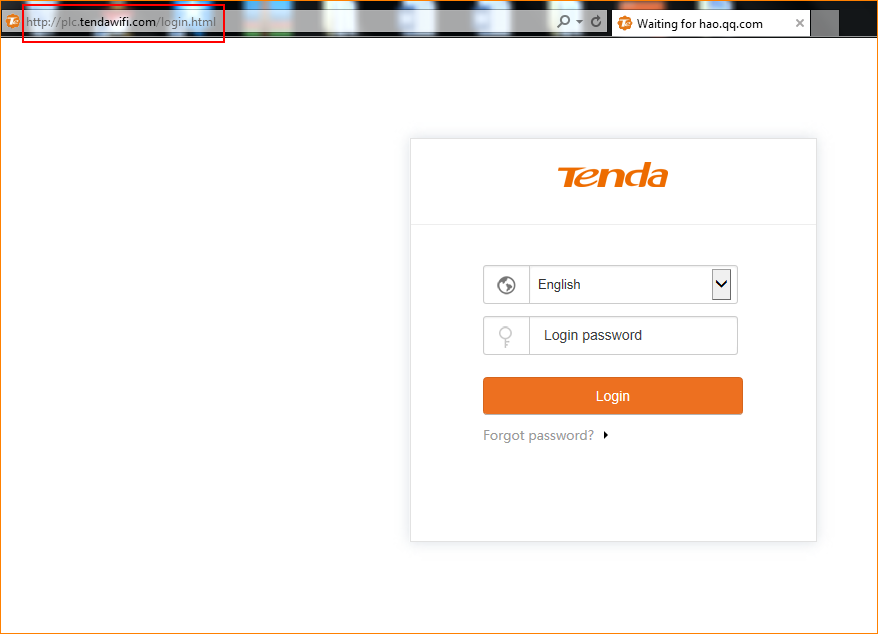 Step 2: Choose “Administration” > “Device Management”.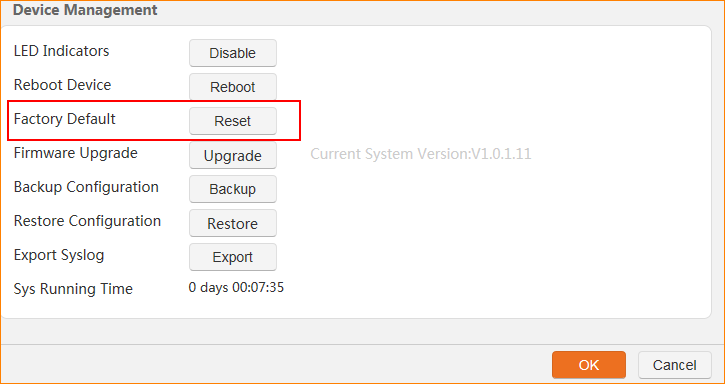 Step 2: Tap “OK” to reset the device.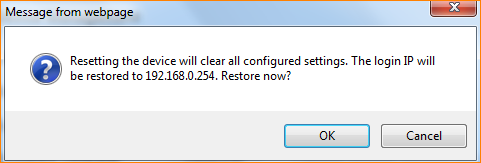 Method 2:Step 1: Find the Reset button on the side of the PLC.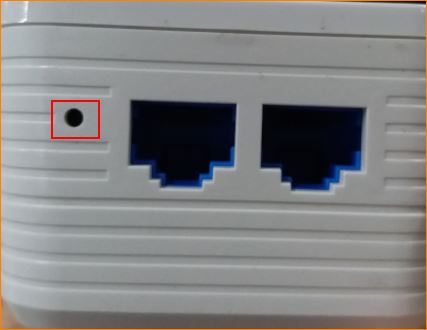 Step 2: Press the reset button for 8 seconds until all lights on and then off few seconds later.